Obec Sazovice spolu s Gučoubab Vás zvou na tradičníVítání prázdninkonané dne 30. 6. 2021 od 15:30  ,, na Zahrázovém“.Čekají na Vás soutěže, ukázka hasičské techniky, lukostřelba,taneček s tetou Míšou,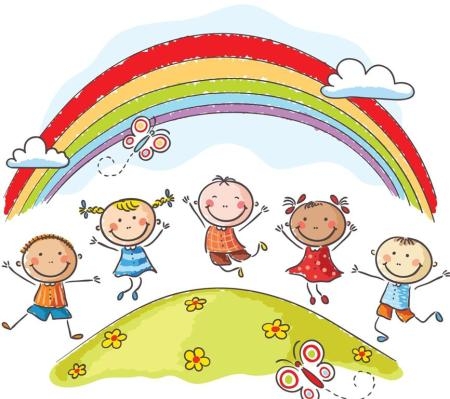 včelařské zajímavosti,něco dobrého na zub a pro radost.Vstupné dobrovolnéZa nepříznivého počasí se akce nekoná